SURAT PERNYATAANYang bertanda tangan di bawah ini:Menyatakan:Setia kepada Pancasila sebagai Dasar Negara, Undang-Undang Dasar Negara Republik Indonesia Tahun 1945, dan cita-cita proklamasi 17 Agustus Tahun 1945;Tidak pernah menjadi anggota partai politik*)/telah mengundurkan diri dari anggota partai politik sekurang-kurangnya 5 (lima) tahun terakhir*);Tidak pernah dipidana penjara berdasarkan putusan pengadilan yang telah mempunyai kekuatan hukum tetap karena melakukan tindak pidana yang diancam dengan pidana penjara 5 (lima) tahun atau lebih;Bersedia bekerja penuh waktu;Bersedia untuk tidak menduduki jabatan politik, jabatan di pemerintahan dan Badan Usaha Milik Negara/Badan Usaha Milik Daerah /Badan Usaha Milik Desa selama masa keanggotaan apabila terpilih; danTidak berada dalam satu ikatan perkawinan dengan sesama penyelenggara Pemilu/Pemilihan;Mampu secara jasmani, rohani dan bebas dari penyalahgunaan narkotikaTidak pernah diberhentikan secara tidak hormat dari penyelenggara Pemilu/Pemilihan oleh Dewan Kehormatan Penyelanggara Pemilu (DKPP), Bawaslu, Bawaslu Kabupaten/Kota, KPU, atau KPU Kabupaten/Kota.Demikian surat pernyataan ini dibuat dengan sebenarnya untuk digunakan sebagai bukti pemenuhan syarat calon anggota Panwaslu Kelurahan/Desa …………… Kecamatan ………..….. apabila dikemudian hari terbukti pernyataan saya ini tidak benar, saya bersedia menerima segala tindakan dari Bawaslu.Dibuat di	: ………………,,………….Pada tanggal	: ……………………………Yang membuat pernyataan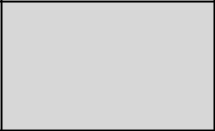 MateraiRp.6.000(……………………………………)Nama:  ……………………………………………..................:  ……………………………………………..................Jenis Kelamin:  Laki –Laki / Perempuan:  Laki –Laki / PerempuanTempat dan Tanggal Lahir:……………………………………………..................Usia:……………………………………………..................Pekerjaan / Jabatan:……………………………………………..................Alamat:……………………………………………..................Nomor Telepon:……………………………………………..................Email:……………………………………………..................